Сценарий праздника, посвященного Дню славянской письменности и культуры. (Мальчик Ваня разглядывает старославянский буквы, любуется ими.)- О, какие буквы дивные!  Красивые, видно старинные!  Были они когда-то важны,   Теперь уже никому не нужны.(Под звуки танцевальной музыки вбегают буквы, У детей короны с буквами кириллицы.) Ваня: (удивлённо) Вы кто? Буквы:Я - буква ИЖИЦА.Я - ФИТАЯ - ЮС МАЛЫЙЯ - ПСИА я ЯТЬЗапомнить: как правильно нас читать.Ваня: Вы красивы и веет от вас стариной, но наш алфавит стал иной, мне очень жаль и скорбно весьма, что из нашего вы исчезли письма.Буквы:1.	Что значит исчезли?          Что мы не важны,          А старые вещи вам не нужны?2.	Керосиновая лампа - это тоже старьё,          Но ты не выбросил её.Ваня: Это ещё бабушкина мама при свете этой лампы прадедушке писала письма на фронт.3.	Ну вот!          Эти вещи стали редкость,          Это память о наших предках.4.	Ну и мы такая же память,          Нас нельзя забыть и нельзя оставить,          Нас Пушкин, Лермонтов писал,          Мы светом грамоты их путь освещали.5.	Мы в старинных книгах живём.          И не только видом красивы.          Православный дух храним          На страже церкви нашей будем. 1. Священное писание Библия - это Книги Ветхого и Нового Завета. В них указано, как жить. Что значит православным христианином быть.(Уходят).Ваня:  Проходят времена, меняется человек.            Иной облик придаёт ему век.            Но жив православный народный дух            Благодаря деянию двух            Братьев славянских - Кирилла и Мефодия,            Память, о которых вечно в народе.            Сила деяния Кирилла и Мефодия,            Велика и бессмертна, как родной язык.            Язык наш славен и велик!            Храни родную речь!            Язык любви сердца целит.            Тебе его беречь!            Не нужен будет никому            Не любящий Христа            Покуда жив, служи ему            В любви душа чиста.            Пути людей сольёт Христос            Перед своим судом.            Ступай за Богом во весь рай            За светом и теплом.(Исполняется Гимн Святым Кириллу и Мефодию).    Слава вам, братья, славян просветители,     Церкви Славянской святые отцы!    Слава вам, правды Христовой учителя,    Слава вам, грамоты нашей творцы!Все: Слава вам, грамоты нашей творцы!    Будьте ж славянству звеном единения.    Братья святые: Мефодий, Кирилл!    Да осенит его дух примирения    Вашей молитвой пред Господом сил!Все: Вашей молитвой пред Господом сил!Ведущий 1:        24 мая церковь празднует День памяти славянских учителей, равноапостольных Кирилла и Мефодия.Эти святые издавна считались покровителями «книжных людей» и учащихся.Ведущий 2:    С 1987 года в нашей стране к этому празднику стали приурочиваться Дни славянской письменности и культуры. Но это не только сегодняшняя традиция, и 100 лет назад в русских школах этот праздник отмечался особо торжественно, ведь заканчивался очередной учебный год.Ведущий:      Дорогие ребята, учителя!К вам с пастырским словом обращается настоятель нашей церкви Иконы Божией Матери «Спорительница Хлебов» протоиерею Виктору.Презентация. На фоне показа слайдов ведущие читают слова.Ведущий:   Церковный календарь сохранил точные сведения о дне кончины каждого из братьев. Святой Кирилл скончался 14 февраля (27 февраля по н. ст.) 869 года, а Мефодий - 6 апреля (19 апреля по н. ст.) 885 года. Почему же общая церковная память святых Кирилла и Мефодия празднуется 11 мая по православному церковному календарю (24 мая по н. ст.)? Для того, чтобы ответить на этот вопрос, нужно вспомнить о православной традиции Византии, ведь святые братья были византийскими православными миссионерами.Ведущий:   11 мая 330 года - день рождения и освящения Константинополя - нового Рима, с этого дня начался отсчет византийской истории, и потому этот день  навсегда вписан в историю византийской культуры. Святые Кирилл и Мефодий – выдающиеся представители византийской православной культуры - послужили рождению славянской православной культуры, и потому их общая церковная память (главный церковный праздник в их честь) совершается 24 мая по новому стилю.Ведущий:   В 1885 году исполнилось 1000 лет со дня кончины святого Мефодия. Святейший Синод  Русской Православной Церкви к этой дате разослал по всей России особое праздничное Послание, в котором говорилось о великом подвиге первоучителей славянских народов. Петр Ильич Чайковский написал гимн в честь святых Кирилла и  Мефодия.Ведущий:    С 1901 года по указанию Святейшего Синода Русской Православной Церкви 24 мая становится для многих учебных заведений России праздничным днем.  К этому дню во многих школах заканчивались учебные занятия, служились торжественные молебны и проводились праздничные концерты и вечера.Ведущий:  После революции 1917 года память о Кирилле и Мефодии хранила лишь Церковь и русские слависты, занимавшиеся изучением кирилло-мефодиевского научного наследия. Почти незаметно для широкой общественности прошли две знаменательные юбилейные даты XX века: в 1969 году - 1100 лет со дня кончины святого Кирилла, а в 1985 году - 1100-летие со дня кончины святого Мефодия.Ведущий:   Однако в следующем, 1986 году в северном русском городе Мурманске любителями родной старины был организован праздник в День славянской письменности и культуры. В 1987 году эстафету этого праздника подхватила Вологда, а в 1988году, когда весь православный мир отмечал 1000-летие крещения Руси, центром празднования Дня славянской письменности и культуры стал Новгород. Сюда приехали многие выдающиеся писатели и другие деятели отечественной культуры, чтобы в День памяти святых Кирилла и Мефодия вспомнить истоки родной письменности и культуры.Ведущий:   Начиная с 1992 года, празднование Дня славянской письменности и культуры  приобретает государственный характер. В этом году в Москве на Славянской площади  был сооружен памятник Святым братьям. Вот уже несколько лет 24 мая к этому памятнику направляются крестные ходы из московских храмов, а Святейший патриарх Московский и всея Руси совершает праздничный молебен в честь святых равноапостольных Кирилла и Мефодия. Обнимись со мной, славянский брат, Помянуть с тобой я вместе рад День, когда покинул мир земной Просветитель наш, Кирилл святой. К брату Мефодию у скалы Петровой Так вещал он, смерть принять готовый:«Брат, Мефодий, сострадальник мой, Ты последний час мой упокой. Возвратись к славянским ты сынам, Возрасти Христову ниву там, Чтобы веры плод возрос, созрел, Чтоб славянский род свет правды зрел. Я ж в небесах буду Господу молиться, Чтоб им в вере дал Он утвердиться. И Господь благословит наш труд, Все славяне ко Христу придут».  Жили на свете Кирилл и Мефодий.  Два византийских монаха и вдруг (Нет, не легенда, не миф, не пародия),  Кто-то из них и задумался: «Друг!  Сколько славян без Христа безъязычных!  Надо создать для славян алфавит...  Как Прометей, зажжём эту спичку –  Всё выполнимо, а это - болит!  «А» - это «аз» тебе!  «Б» - это «буки» «Азбука»: из сочетаний - язык,  Трудное слово славянское: «Други!»  Произнеси-ка! Ну, вот и привык!»  Так и возникло понятье «кириллица».  Перевели по-славянски Псалтирь.  Всё развивается, видится, ширится.  Пишем по-русски мы: «Родина», «Мир».  Вот и Москва. И любуемся, бродим. «Площадь Славянская», память, цветы.  Вечная слава! Кирилла с Мефодием  Церковь причислила к лику святых.  До Кирилла и Мефодия у славян не было единой письменности. Кирилл и Мефодий создали первый славянский алфавит.  Они написали и перевели евангельские притчи, проповеди, апостольские послания и богослужебные тексты, просвещали славян в Моравии. Жизнь славянских братьев была служением славянской культуре. БратьяКонстантин (после принятия монашества - Кирилл) и Мефодий родились в византийском городе Солуни в семье военачальника.   Кирилл освоил греческий и арабский языки и прославился своей учёностью. После Солуни Кирилл продолжил учение в Константинополе. Окончив курс наук, Кирилл стал патриаршим библиотекарем, затем преподавал в университете философию.   По поручению византийского императора Михаила 3 Константина - Кирилл приступил к созданию славянской азбуки. Но создание письменности -непосильная задача для одного человека. Поэтому Кирилл отправился в монастырь к своему старшему брату Мефодию. Брат Мефодий был самым близким его единомышленником. Подобно отцу, Мефодий посвятил свою жизнь военной службе. Он был честным и прямодушным человеком, нетерпимым к несправедливости. Мефодий ушёл с военной службы и удалился в монастырь. Независимость была ему дороже богатства и славы. Мефодия увлекла идея создания письменности для славян, предложенная ему младшим братом.   После создания азбуки, братья приступили к переводу церковных книг на язык славян. Они работали с раннего утра, едва рассветало, и кончали поздно, когда уже рябило в глазах от усталости. А когда первые книги были переведены с греческого языка на славянский, они с просветительской миссией направились в Моравию. Деятельность братьев быстро вышла за пределы, указанные им византийским императором. Кирилл и Мефодий усердно просвещали славян, обучали людей грамоте, основывали новые церкви и школы. А всё же до жалости редко, Среди почитаемых книг Мы ищем язык наших предков - Для нас неудобный язык. Пускай не во всем он понятен И мудрым ученым, порой И белых в нём более пятен, Чем даже на карте земной. Но вслушайтесь в давнюю эту Эпоху, за каждой строкой. В словах легковесности нету. Густой, непрозрачный и вязкий, Тяжёлый, как сотовый мёд! Как капли его золотые, Живут и сейчас в языке  Слова налитые, густые, Хоть каждое взвесь на руке. Они веселы и суровы. До наших времён донесли  Значительность каждого слова В начале Российской земли В течение трёх лет Кирилл и Мефодий трудились в Моравии. Они воспитали немало учеников, которые внесли большой вклад в историю славянской письменности и культуры. После смерти великих братьев их ученики претерпели гонения. Папа римский запретил изучение славянского языка. Дело Кирилла и Мефодия, несмотря на упорную и длительную борьбу в течение многих лет, потерпело неудачу у западных славян, но зато прочно утвердилось в Болгарии, а оттуда было перенесено в Сербию, Румынию и на Русь. Славянский алфавит просуществовал на Руси неизменным более семи столетий. Его создатели постарались, чтобы каждая буква первой русской азбуки была простой и чёткой, лёгкой для письма. Они помнили о том, что буквы должны быть и красивыми, чтобы человек, едва увидевший их, сразу захотел овладеть письмом. Алфавит Кирилла и Мефодия поражает нас простотой и удобством.Сейчас наша азбука, составленная Кириллом и Мефодием, является самой простой и удобной. Она содержит оптимальное количество букв - 33. Европейские народы, которые не составили для себя алфавита, а взяли латинский, до сих пор страдают от неудобств. Наша азбука удивительна! И каждый человек, изучающий русский язык, должен знать и хранить в своей памяти имена первых  славянских  просветителей - братьев Кирилла и Мефодия.Ведущий:  День славянской письменности и культуры - это праздник просвещения, праздник родного слова, родной книги, родной литературы, родной культуры. Ведущий:   Каждый год какой-либо новый город становится центром этого празднования.  К нему приурочиваются научные конференции и семинары по проблемам славянской письменности, организуются книжные выставки и концерты, в школах проводятся уроки, посвященные памяти просветителей славян - Кирилла и Мефодия.Ведущий:   И сегодня свой творческий концерт «Вот и закончился год наш учебный» мы посвящаем этой великой дате – празднику славянской письменности и культуры.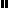 